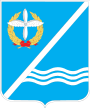 Совет Качинского муниципального округа города СевастополяРЕШЕНИЕ№ 23/180О внесении изменений в решение Совета Качинского муниципального округаот 30.12.2015 г. № 17/133 «О бюджете внутригородского муниципальногообразования города Севастополя Качинский муниципальный округ на 2016 г.»Руководствуясь Федеральным законом от 06.10.2003 г. № 131-ФЗ «Об общих принципах организации местного самоуправления в Российской Федерации», Бюджетным кодексом Российской Федерации, Законом города Севастополя от 30.12.2014 №102-ЗС «О местном самоуправлении в городе Севастополе», Законом города Севастополя от 29.12.2015г. № 228-ЗС «О бюджете города Севастополя на 2016 год», Уставом внутригородского муниципального образования, утвержденным решением Совета Качинского муниципального округа от 19.03.2015 № 13, Положением о бюджетном процессе во внутригородском муниципальном образовании города Севастополя Качинский муниципальный округ, утвержденным решением Совета Качинского муниципального округа от 02.07.2015 г. № 20, на основании Соглашения местной администрации внутригородского муниципального образования города Севастополя Качинский муниципальный округ с Департаментом финансов города Севастополя № 07.2-34/5 от 31.12.2015 г., Совет Качинского муниципального округаРЕШИЛ:Внести следующие изменения в решение Совета Качинского муниципального округа от 30.12.0215 г. № 17/133 «О бюджете внутригородского муниципального образования города Севастополя Качинский муниципальный округ на 2016 г.» (далее – решение № 17/133):В подпункте 1 пункта 1 решения № 17/133 заменить «9746,2 тыс. рублей» на «10349,4 тыс. рублей», заменить «9655,2 тыс. рублей» на «10258,4 тыс. рублей»;В подпункте 2 пункта 1 решения № 17/133 заменить «9746, тыс. рублей» на «10349,4 тыс. рублей»;Приложение 1 к решению № 17/133 изложить в редакции Приложения 1 к настоящему решению;Приложение 3 к решению №17/133 дополнить строками согласно Приложению 2 к настоящему решению;Приложение 4 к решению № 17/133 изложить в редакции Приложения 3 к настоящему решению; Приложение 5 к решению № 17/133 изложить в редакции Приложения 4 к настоящему решению.Обнародовать настоящее решение на информационном стенде для официальной информации Качинского муниципального округа, на официальном сайте Правительства города Севастополя и на официальном сайте внутригородского муниципального округа города Севастополя Качинский муниципальный округ. Настоящее решение вступает в силу со дня его обнародования.Контроль за исполнением настоящего решения возложить на Главу внутригородского муниципального образования города Севастополя Качинский муниципальный округ Герасим Н.М. I созывXXIII сессия2014 - 2016 гг.«28» июня 2016 годапгт КачаГлава ВМО Качинский МО, исполняющий полномочия председателя Совета, Глава местной администрацииН.М. ГерасимПриложение 1Приложение 1Приложение 1к решению Совета Качинского муниципального округа от 28 июня 2016 года № 23/180 "О внесении изменений в решение Совета Качинского муниципального округа от 30.12.2015 г. № 17/133 "О бюджете внутригородского муниципального образования города Севастополя Качинский муниципальный округ на 2016 г".к решению Совета Качинского муниципального округа от 28 июня 2016 года № 23/180 "О внесении изменений в решение Совета Качинского муниципального округа от 30.12.2015 г. № 17/133 "О бюджете внутригородского муниципального образования города Севастополя Качинский муниципальный округ на 2016 г".к решению Совета Качинского муниципального округа от 28 июня 2016 года № 23/180 "О внесении изменений в решение Совета Качинского муниципального округа от 30.12.2015 г. № 17/133 "О бюджете внутригородского муниципального образования города Севастополя Качинский муниципальный округ на 2016 г".Доходы бюджета внутригородского муниципального образования города Севастополя Качинский муниципальный округ на 2016 годДоходы бюджета внутригородского муниципального образования города Севастополя Качинский муниципальный округ на 2016 годДоходы бюджета внутригородского муниципального образования города Севастополя Качинский муниципальный округ на 2016 годДоходы бюджета внутригородского муниципального образования города Севастополя Качинский муниципальный округ на 2016 годДоходы бюджета внутригородского муниципального образования города Севастополя Качинский муниципальный округ на 2016 годДоходы бюджета внутригородского муниципального образования города Севастополя Качинский муниципальный округ на 2016 годДоходы бюджета внутригородского муниципального образования города Севастополя Качинский муниципальный округ на 2016 годКод бюджетной классификацииКод бюджетной классификацииКод бюджетной классификацииКод бюджетной классификацииНаименование групп, подгрупп и статей доходовНаименование групп, подгрупп и статей доходовСумма
(тыс.руб.)000 1 00 00000 00 0000 000000 1 00 00000 00 0000 000000 1 00 00000 00 0000 000000 1 00 00000 00 0000 000Налоговые и неналоговые доходыНалоговые и неналоговые доходы91.0000 1 01 00000 00 0000 000000 1 01 00000 00 0000 000000 1 01 00000 00 0000 000000 1 01 00000 00 0000 000Налоги на прибыль, доходыНалоги на прибыль, доходы69.7182 1 01 02000 01 0000 110182 1 01 02000 01 0000 110182 1 01 02000 01 0000 110182 1 01 02000 01 0000 110Налог на доходы физических лицНалог на доходы физических лиц69.7950 1 16 00000 00 0000 000950 1 16 00000 00 0000 000950 1 16 00000 00 0000 000950 1 16 00000 00 0000 000Штрафы, санкции, возмещение ущербаШтрафы, санкции, возмещение ущерба21.3950 1 16 90000 00 0000 140950 1 16 90000 00 0000 140950 1 16 90000 00 0000 140950 1 16 90000 00 0000 140Прочие поступления от денежных взысканий (штрафов) и иных сумм в возмещение ущербаПрочие поступления от денежных взысканий (штрафов) и иных сумм в возмещение ущерба21.3950 1 16 90030 03 0000 140950 1 16 90030 03 0000 140950 1 16 90030 03 0000 140950 1 16 90030 03 0000 140Прочие поступления от денежных взысканий (штрафов) и иных сумм в возмещение ущерба, зачисляемые в бюджеты внутригородских муниципальных образований городов федерального значенияПрочие поступления от денежных взысканий (штрафов) и иных сумм в возмещение ущерба, зачисляемые в бюджеты внутригородских муниципальных образований городов федерального значения21.3950 2 00 00000 00 0000 000950 2 00 00000 00 0000 000950 2 00 00000 00 0000 000950 2 00 00000 00 0000 000Безвозмездные поступления Безвозмездные поступления 10 258.4950 2 02 00000 00 0000 000950 2 02 00000 00 0000 000950 2 02 00000 00 0000 000950 2 02 00000 00 0000 000Безвозмездные поступления от других бюджетов бюджетной системы Российской ФедерацииБезвозмездные поступления от других бюджетов бюджетной системы Российской Федерации10 258.4950 2 02 01000 00 0000 151950 2 02 01000 00 0000 151950 2 02 01000 00 0000 151950 2 02 01000 00 0000 151Дотации бюджетам бюджетной системы Российской ФедерацииДотации бюджетам бюджетной системы Российской Федерации9 655.2950 2 02 01001 03 0000 151950 2 02 01001 03 0000 151950 2 02 01001 03 0000 151950 2 02 01001 03 0000 151Дотации бюджетам внутригородских муниципальных образований городов федерального значения на выравнивание бюджетной обеспеченностиДотации бюджетам внутригородских муниципальных образований городов федерального значения на выравнивание бюджетной обеспеченности9 655.2950 2 02 02000 00 0000 151950 2 02 02000 00 0000 151950 2 02 02000 00 0000 151950 2 02 02000 00 0000 151Субсидии бюджетам бюджетной системы Российской Федерации (межбюджетные субсидии)Субсидии бюджетам бюджетной системы Российской Федерации (межбюджетные субсидии)603.2950 2 02 02998 00 0000 151950 2 02 02998 00 0000 151950 2 02 02998 00 0000 151950 2 02 02998 00 0000 151Субсидия бюджетам на финансовое обеспечение отдельных полномочийСубсидия бюджетам на финансовое обеспечение отдельных полномочий603.2950 2 02 02998 03 0000 151950 2 02 02998 03 0000 151950 2 02 02998 03 0000 151950 2 02 02998 03 0000 151Субсидия бюджетам внутригородских муниципальных образований городов федерального значения на финансовое обеспечение отдельных полномочийСубсидия бюджетам внутригородских муниципальных образований городов федерального значения на финансовое обеспечение отдельных полномочий603.2ИТОГО:ИТОГО:ИТОГО:ИТОГО:ИТОГО:ИТОГО:10 349.4Глава ВМО Качинский МО, исполняющий 
полномочия председателя Совета, 
Глава местной администрации                                                 Н.М. ГерасимГлава ВМО Качинский МО, исполняющий 
полномочия председателя Совета, 
Глава местной администрации                                                 Н.М. ГерасимГлава ВМО Качинский МО, исполняющий 
полномочия председателя Совета, 
Глава местной администрации                                                 Н.М. ГерасимГлава ВМО Качинский МО, исполняющий 
полномочия председателя Совета, 
Глава местной администрации                                                 Н.М. ГерасимГлава ВМО Качинский МО, исполняющий 
полномочия председателя Совета, 
Глава местной администрации                                                 Н.М. ГерасимГлава ВМО Качинский МО, исполняющий 
полномочия председателя Совета, 
Глава местной администрации                                                 Н.М. ГерасимГлава ВМО Качинский МО, исполняющий 
полномочия председателя Совета, 
Глава местной администрации                                                 Н.М. ГерасимПриложение 2Приложение 2Приложение 2к решению Совета Качинского муниципального округа от 28 июня 2016 года № 23/180 "О внесении изменений в решение Совета Качинского муниципального округа от 30.12.2015 г. № 17/133 "О бюджете внутригородского муниципального образования города Севастополя Качинский муниципальный округ на 2016 г."к решению Совета Качинского муниципального округа от 28 июня 2016 года № 23/180 "О внесении изменений в решение Совета Качинского муниципального округа от 30.12.2015 г. № 17/133 "О бюджете внутригородского муниципального образования города Севастополя Качинский муниципальный округ на 2016 г."к решению Совета Качинского муниципального округа от 28 июня 2016 года № 23/180 "О внесении изменений в решение Совета Качинского муниципального округа от 30.12.2015 г. № 17/133 "О бюджете внутригородского муниципального образования города Севастополя Качинский муниципальный округ на 2016 г."9502 02 02998 03 0000 1512 02 02998 03 0000 151Субсидия бюджетам внутригородских муниципальных образований городов федерального значения на финансовое обеспечение отдельных полномочийСубсидия бюджетам внутригородских муниципальных образований городов федерального значения на финансовое обеспечение отдельных полномочийСубсидия бюджетам внутригородских муниципальных образований городов федерального значения на финансовое обеспечение отдельных полномочий9502 19 03000 03 0000 1512 19 03000 03 0000 151Возврат остатков субсидий, субвенций и иных межбюджетных трансфертов, имеющих целевое назначение, прошлых лет из бюджетов внутригородских муниципальных образований городов федерального значенияВозврат остатков субсидий, субвенций и иных межбюджетных трансфертов, имеющих целевое назначение, прошлых лет из бюджетов внутригородских муниципальных образований городов федерального значенияВозврат остатков субсидий, субвенций и иных межбюджетных трансфертов, имеющих целевое назначение, прошлых лет из бюджетов внутригородских муниципальных образований городов федерального значенияГлава ВМО Качинский МО, исполняющий полномочия председателя Совета, Глава местной администрацииГлава ВМО Качинский МО, исполняющий полномочия председателя Совета, Глава местной администрацииГлава ВМО Качинский МО, исполняющий полномочия председателя Совета, Глава местной администрацииГлава ВМО Качинский МО, исполняющий полномочия председателя Совета, Глава местной администрацииН.М. ГерасимН.М. ГерасимН.М. ГерасимПриложение 3Приложение 3Приложение 3Приложение 3Приложение 3к решению Совета Качинского муниципального округа от 28 июня 2016 года № 23/180 "О внесении изменений в решение Совета Качинского муниципального округа от 30.12.2015 г. № 17/133 "О бюджете внутригородского муниципального образования города Севастополя Качинский муниципальный округ на 2016 г".к решению Совета Качинского муниципального округа от 28 июня 2016 года № 23/180 "О внесении изменений в решение Совета Качинского муниципального округа от 30.12.2015 г. № 17/133 "О бюджете внутригородского муниципального образования города Севастополя Качинский муниципальный округ на 2016 г".к решению Совета Качинского муниципального округа от 28 июня 2016 года № 23/180 "О внесении изменений в решение Совета Качинского муниципального округа от 30.12.2015 г. № 17/133 "О бюджете внутригородского муниципального образования города Севастополя Качинский муниципальный округ на 2016 г".к решению Совета Качинского муниципального округа от 28 июня 2016 года № 23/180 "О внесении изменений в решение Совета Качинского муниципального округа от 30.12.2015 г. № 17/133 "О бюджете внутригородского муниципального образования города Севастополя Качинский муниципальный округ на 2016 г".к решению Совета Качинского муниципального округа от 28 июня 2016 года № 23/180 "О внесении изменений в решение Совета Качинского муниципального округа от 30.12.2015 г. № 17/133 "О бюджете внутригородского муниципального образования города Севастополя Качинский муниципальный округ на 2016 г".Ведомственная структура расходов бюджета внутригородского муниципального образования города Севастополя Качинский муниципальный округ на 2016 год.Ведомственная структура расходов бюджета внутригородского муниципального образования города Севастополя Качинский муниципальный округ на 2016 год.Ведомственная структура расходов бюджета внутригородского муниципального образования города Севастополя Качинский муниципальный округ на 2016 год.Ведомственная структура расходов бюджета внутригородского муниципального образования города Севастополя Качинский муниципальный округ на 2016 год.Ведомственная структура расходов бюджета внутригородского муниципального образования города Севастополя Качинский муниципальный округ на 2016 год.Ведомственная структура расходов бюджета внутригородского муниципального образования города Севастополя Качинский муниципальный округ на 2016 год.Ведомственная структура расходов бюджета внутригородского муниципального образования города Севастополя Качинский муниципальный округ на 2016 год.тыс.руб.НаименованиеКод главыразделподразделЦСРвид расходов2016 годВСЕГО РАСХОДОВ:10349.4ОБЩЕГОСУДАРСТВЕННЫЕ РАСХОДЫ95001009300.1Непрограммные расходы950010070 0 00 000009300.1Функционирование высшего должностного лица субъекта Российской Федерации и муниципального образования95001021136.8Функционирование высшего должностного лица муниципального образования950010271 0 00 000001136.8Функционирование высшего должностного лица муниципального образования950010271 Б 00 710001136.8Глава муниципального образования950010271 Б 00 710101136.8Расходы на выплаты персоналу государственных (муниципальных) органов950010271 Б 00 710101001136.8Функционирование законодательных (представительных) органов государственной власти и представительных органов муниципальных образований950010342.4Функционирование законодательного (представительного) органа муниципальных образований950010372 0 00 0000042.4Функционирования представительного органа муниципального образования950010372 Б 00 7100042.4Обеспечение функционирования представительного органа муниципального образования950010372 Б 00 7101042.4Расходы на выплаты персоналу государственных (муниципальных) органов950010372 Б 00 7101010042.4Функционирование Правительства Российской Федерации, высших исполнительных органов государственной власти субъектов Российской Федерации, местных администраций95001047407.7Функционирование исполнительно-распорядительного органа внутригородского муниципального образования (местной администрации)950010473 0 00 000007407.7Обеспечение функционирования исполнительно-распорядительного органа внутригородского муниципального образования (местной администрации)950010473 Б 00 710007407.7Обеспечение деятельности местной администрации внутригородского муниципального образования для решения вопросов местного значения.950010473 Б 00 710107407.7Расходы на выплаты персоналу государственных (муниципальных) органов950010473 Б 00 710101006962.7Иные закупки товаров, работ и услуг для обеспечения государственных (муниципальных) нужд950010473 Б 00 71010200435.0Иные бюджетные ассигнования950010473 Б 00 7101080010.0Обеспечение проведения выборов и референдумов9500107603.2Обеспечение проведения выборов и референдумов во внутригородском муниципальном образовании950010776 0 00 00000603.2Обеспечение проведения выборов и референдумов во внутригородском муниципальном образовании950010776 Б 00 72000603.2Обеспечение проведения выборов в представительные органы Качинского муниципального округа на 2016 год950010776 Б 00 72100603.2Иные бюджетные ассигнования950010776 Б 00 72100800603.2Резервный фонд9500111110.0Резервный фонд, предусмотренный в бюджете внутригородского муниципального образования950011174 0 00 00000110.0Резервный фонд, предусмотренный в бюджете внутригородского муниципального образования950011174 Б 00 71000110.0Резервные средства950011174 Б 00 71010110.0Иные бюджетные ассигнования950011174 Б 00 71010800110.0ОБЕСПЕЧЕНИЕ БЕЗОПАСНОСТИ9500300250.0Другие вопросы в области национальной безопасности и правоохранительной деятельности9500314250.0Обеспечение безопасности950031432 0 00 00000250.0Профилактика терроризма и экстремизма950031432 1 00 00000250.0Профилактика терроризма и экстремизма в муниципальном образовании950031432 1 00 72000250.0Реализация мероприятий, направленных на профилактику терроризма, экстремизма, минимализацию и ликвидацию последствий проявления терроризма и экстремизма на территории муниципального образования950031432 1 00 720100.0Иные закупки товаров, работ и услуг для обеспечения государственных (муниципальных) нужд950031432 1 00 72010200250.0КУЛЬТУРА, КИНЕМАТОГРАФИЯ9500800300.0Другие вопросы в области культуры, кинематографии9500804300.0Культура внутригородского муниципального образования950080411 0 00 00000300.0Подпрограмма "Праздники"950080411 1 00 00000220.0Организация местных праздничных и иных зрелищных мероприятий950080411 1 00 72000220.0Местные праздничные и иные зрелищные мероприятия950080411 1 00 72010220.0Иные закупки товаров, работ и услуг для обеспечения государственных (муниципальных) нужд950080411 1 00 72010200220.0Подпрограмма "Военно-патриотическое воспитание"950080411 2 00 0000080.0Организация местных военно-патриотических акций950080411 2 00 7200080.0Местные военно-патриотические акции и мероприятия950080411 2 00 7201080.0Иные закупки товаров, работ и услуг для обеспечения государственных (муниципальных) нужд950080411 2 00 7201020080.0ФИЗИЧЕСКАЯ КУЛЬТУРА И СПОРТ9501100219.3Физическая культура9501101219.3Физическая культура внутригородского муниципального образования950110113 0 00 00000100Подпрограмма "Физическая культура"950110113 1 00 00000100.0Физкультурные мероприятия на территории внутригородского муниципального образования950110113 1 00 72000100.0Реализация мероприятий, направленных на развитие физкультуры муниципального образования950110113 1 00 72010100.0Иные закупки товаров, работ и услуг для обеспечения государственных (муниципальных) нужд950110113 1 00 72010200100.0Массовый спорт9501102119.3Спорт внутригородского муниципального образования950110213 0 00 00000119.3Подпрограмма "Массовый спорт"950110213 2 00 00000119.3Спортивно-массовые мероприятия на территории внутригородского муниципального образования950110213 2 00 72000119.3Реализация мероприятий, направленных на развитие спорта муниципального образования950110213 2 00 72010119.3Иные закупки товаров, работ и услуг для обеспечения государственных (муниципальных) нужд950110213 2 00 72010200119.3ИНФОРМАЦИОННОЕ ОБЩЕСТВО9501200280.0Другие вопросы в области средств массовой информации9501204280.0Информационное общество950120423 0 00 00000280.0Информационная среда950120423 1 00 00000280.0Информирование жителей о деятельности органов местного самоуправления950120423 1 00 72000280.0Реализация мероприятий, направленных на информирование жителей о деятельности органов местного самоуправления950120423 1 00 72010280.0Иные закупки товаров, работ и услуг для обеспечения государственных (муниципальных) нужд950120423 1 00 72010200280.0ВСЕГО:10349.4Глава ВМО Качинский МО, исполняющий 
полномочия председателя Совета, 
Глава местной администрацииГлава ВМО Качинский МО, исполняющий 
полномочия председателя Совета, 
Глава местной администрацииН.М. ГерасимН.М. ГерасимПриложение 4Приложение 4Приложение 4Приложение 4к решению Совета Качинского муниципального округа от 28 июня 2016 года № 23/180 "О внесении изменений в решение Совета Качинского муниципального округа от 30.12.2015 г. № 17/133 "О бюджете внутригородского муниципального образования города Севастополя Качинский муниципальный округ на 2016 г".к решению Совета Качинского муниципального округа от 28 июня 2016 года № 23/180 "О внесении изменений в решение Совета Качинского муниципального округа от 30.12.2015 г. № 17/133 "О бюджете внутригородского муниципального образования города Севастополя Качинский муниципальный округ на 2016 г".к решению Совета Качинского муниципального округа от 28 июня 2016 года № 23/180 "О внесении изменений в решение Совета Качинского муниципального округа от 30.12.2015 г. № 17/133 "О бюджете внутригородского муниципального образования города Севастополя Качинский муниципальный округ на 2016 г".к решению Совета Качинского муниципального округа от 28 июня 2016 года № 23/180 "О внесении изменений в решение Совета Качинского муниципального округа от 30.12.2015 г. № 17/133 "О бюджете внутригородского муниципального образования города Севастополя Качинский муниципальный округ на 2016 г".Распределение бюджетных ассигнований по разделам, подразделам, целевым статьям и видам расходов классификации расходов бюджета внутригородского муниципального образования города Севастополя Качинский муниципальный округ на 2016 годРаспределение бюджетных ассигнований по разделам, подразделам, целевым статьям и видам расходов классификации расходов бюджета внутригородского муниципального образования города Севастополя Качинский муниципальный округ на 2016 годРаспределение бюджетных ассигнований по разделам, подразделам, целевым статьям и видам расходов классификации расходов бюджета внутригородского муниципального образования города Севастополя Качинский муниципальный округ на 2016 годРаспределение бюджетных ассигнований по разделам, подразделам, целевым статьям и видам расходов классификации расходов бюджета внутригородского муниципального образования города Севастополя Качинский муниципальный округ на 2016 годРаспределение бюджетных ассигнований по разделам, подразделам, целевым статьям и видам расходов классификации расходов бюджета внутригородского муниципального образования города Севастополя Качинский муниципальный округ на 2016 годРаспределение бюджетных ассигнований по разделам, подразделам, целевым статьям и видам расходов классификации расходов бюджета внутригородского муниципального образования города Севастополя Качинский муниципальный округ на 2016 годтыс.руб.НаименованиеразделподразделЦСРвид расходов2016 годВСЕГО РАСХОДОВ:10349.4ОБЩЕГОСУДАРСТВЕННЫЕ РАСХОДЫ01009300.1Непрограммные расходы010070 0 00 000009300.1Функционирование высшего должностного лица субъекта Российской Федерации и муниципального образования01021136.8Функционирование высшего должностного лица муниципального образования010271 0 00 000001136.8Функционирование высшего должностного лица муниципального образования010271 Б 00 710001136.8Глава муниципального образования010271 Б 00 710101136.8Расходы на выплаты персоналу государственных (муниципальных) органов010271 Б 00 710101001136.8Функционирование законодательных (представительных) органов государственной власти и представительных органов муниципальных образований010342.4Функционирование законодательного (представительного) органа муниципальных образований010372 0 00 0000042.4Функционирования представительного органа муниципального образования010372 Б 00 7100042.4Обеспечение функционирования представительного органа муниципального образования010372 Б 00 7101042.4Расходы на выплаты персоналу государственных (муниципальных) органов010372 Б 00 7101010042.4Функционирование Правительства Российской Федерации, высших исполнительных органов государственной власти субъектов Российской Федерации, местных администраций01047407.7Функционирование исполнительно-распорядительного органа внутригородского муниципального образования (местной администрации)010473 0 00 000007407.7Обеспечение функционирования исполнительно-распорядительного органа внутригородского муниципального образования (местной администрации)010473 Б 00 710007407.7Обеспечение деятельности местной администрации внутригородского муниципального образования для решения вопросов местного значения.010473 Б 00 710107407.7Расходы на выплаты персоналу государственных (муниципальных) органов010473 Б 00 710101006962.7Иные закупки товаров, работ и услуг для обеспечения государственных (муниципальных) нужд010473 Б 00 71010200435.0Иные бюджетные ассигнования010473 Б 00 7101080010.0Обеспечение проведения выборов и референдумов0107603.2Обеспечение проведения выборов и референдумов во внутригородском муниципальном образовании010776 0 00 00000603.2Обеспечение проведения выборов и референдумов во внутригородском муниципальном образовании010776 Б 00 72000603.2Обеспечение проведения выборов в представительные органы Качинского муниципального округа на 2016 год010776 Б 00 72100603.2Иные бюджетные ассигнования010776 Б 00 72100800603.2Резервный фонд0111110.0Резервный фонд, предусмотренный в бюджете внутригородского муниципального образования011174 0 00 00000110.0Резервный фонд, предусмотренный в бюджете внутригородского муниципального образования011174 Б 00 71000110.0Резервные средства011174 Б 00 71010110.0Иные бюджетные ассигнования011174 Б 00 71010800110.0ОБЕСПЕЧЕНИЕ БЕЗОПАСНОСТИ0300250.0Другие вопросы в области национальной безопасности и правоохранительной деятельности0314250.0Обеспечение безопасности031432 0 00 00000250.0Профилактика терроризма и экстремизма031432 1 00 00000250.0Профилактика терроризма и экстремизма в муниципальном образовании031432 1 00 72000250.0Реализация мероприятий, направленных на профилактику терроризма, экстремизма, минимализацию и ликвидацию последствий проявления терроризма и экстремизма на территории муниципального образования031432 1 00 72010250.0Иные закупки товаров, работ и услуг для обеспечения государственных (муниципальных) нужд031432 1 00 72010200250.0КУЛЬТУРА, КИНЕМАТОГРАФИЯ0800300.0Другие вопросы в области культуры, кинематографии0804300.0Культура внутригородского муниципального образования080411 0 00 00000300.0Подпрограмма "Праздники"080411 1 00 00000220.0Организация местных праздничных и иных зрелищных мероприятий080411 1 00 72000220.0Местные праздничные и иные зрелищные мероприятия080411 1 00 72010220.0Иные закупки товаров, работ и услуг для обеспечения государственных (муниципальных) нужд080411 1 00 72010200220.0Подпрограмма "Военно-патриотическое воспитание"080411 2 00 0000080.0Организация местных военно-патриотических акций080411 2 00 7200080.0Местные военно-патриотические акции и мероприятия080411 2 00 7201080.0Иные закупки товаров, работ и услуг для обеспечения государственных (муниципальных) нужд080411 2 00 7201020080.0ФИЗИЧЕСКАЯ КУЛЬТУРА И СПОРТ1100219.3Физическая культура1101219.3Физическая культура внутригородского муниципального образования110113 0 00 00000100,0Подпрограмма "Физическая культура"110113 1 00 00000100.0Физкультурные мероприятия на территории внутригородского муниципального образования110113 1 00 72000100.0Реализация мероприятий, направленных на развитие физкультуры муниципального образования110113 1 00 72010100.0Иные закупки товаров, работ и услуг для обеспечения государственных (муниципальных) нужд110113 1 00 72010200100.0Массовый спорт1102119.3Спорт внутригородского муниципального образования110213 0 00 00000119.3Подпрограмма "Массовый спорт"110213 2 00 00000119.3Спортивно-массовые мероприятия на территории внутригородского муниципального образования110213 2 00 72000119.3Реализация мероприятий, направленных на развитие спорта муниципального образования110213 2 00 72010119.3Иные закупки товаров, работ и услуг для обеспечения государственных (муниципальных) нужд110213 2 00 72010200119.3ИНФОРМАЦИОННОЕ ОБЩЕСТВО1200280,0Другие вопросы в области средств массовой информации1204280,0Информационное общество120423 0 00 00000280,0Информационная среда120423 1 00 00000280,0Информирование жителей о деятельности органов местного самоуправления120423 1 00 72000280,0Реализация мероприятий, направленных на информирование жителей о деятельности органов местного самоуправления120423 1 00 72010280,0Иные закупки товаров, работ и услуг для обеспечения государственных (муниципальных) нужд120423 1 00 72010200280,0ИТОГО:10349.4Глава ВМО Качинский МО, исполняющий 
полномочия председателя Совета, 
Глава местной администрацииН.М. ГерасимН.М. Герасим